.Please note that towards the end of the track the music fades out. Keep dancing and it kicks back inSIDE ROCKS, CROSS BEHIND, SIDE LEFT, HEEL-GRIND, SIDE LEFT, CROSS BEHIND SIDE LEFTHEEL-GRIND, SIDE LEFT, BACK ROCK, FORWARD ROCK, STEP, ½ PIVOT LEFT, STEP, HOLDTag 2 occurs here during wall 4 while facing the front wallFULL TURN RIGHT MOVING FORWARD, HOLD, ROCKING CHAIRSTEP, ¼ LEFT, RIGHT CROSS, HOLD, SIDE ROCK, RECOVER, LEFT CROSS, HOLDSTEP DIAGONAL, TOUCH, STEP BACK DIAGONAL, TOUCH, RIGHT LOCK BACK, TOUCHSTEP, TOUCH, STEP BACK, TOUCH, LEFT LOCK FORWARD, HOLDRIGHT FORWARD MAMBO, HOLD, BACK LEFT, HOLD, BACK RIGHT, TOGETHERHEEL STEPS, ¼ RIGHT, TOGETHER, SIDE ROCK, RECOVER, TOUCH, HOLDREPEATTAGAt the end of wall 1 facing the back wall4 KNEE POPSRestartTAGDuring wall 4 after 16 countsRestartBread On The Table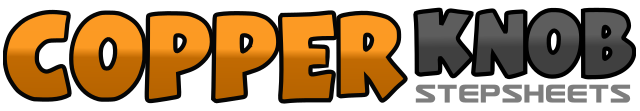 .......Count:64Wall:2Level:Intermediate.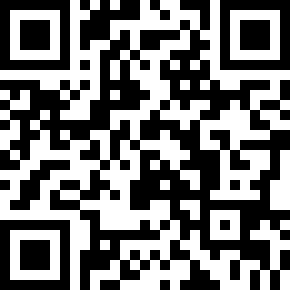 Choreographer:Maggie Gallagher (UK)Maggie Gallagher (UK)Maggie Gallagher (UK)Maggie Gallagher (UK)Maggie Gallagher (UK).Music:Bread On the Table - Tom WurthBread On the Table - Tom WurthBread On the Table - Tom WurthBread On the Table - Tom WurthBread On the Table - Tom Wurth........1-2Side rock to right side, recover onto left side (12:00)3-4Cross right behind left, step left to left side5-6Right crossing heel-grind, step left to left side7-8Cross right behind left, step left to left side1-2Right crossing heel-grind, step left to left side3-4Rock back onto right, rock forward onto left5-6-7Step forward on right, ½ pivot turn left, step forward on right (6:00)8Hold1-2-3½ turn right stepping back on left, ½ turn right stepping forward on right, step forward on left4Hold5-6-7-8Rock forward on right, rock back on left, rock back on right, rock forward on left1-2Step forward on right, make ¼ turn left ending with weight on left (3:00)3-4Cross right over left, hold5-6Rock left to left side, recover onto right side7-8Cross left over right, hold1-2Step forward right- right diagonal, touch left next to right3-4Step back left-left diagonal, touch right next to left5-6Step back right, lock left across right7-8Step back right, touch left slightly in front of right1-2Step forward on left, touch right next to left3-4Step back on right, touch left next to right5-6-7Step forward on left, lock right behind left, step forward on left8Hold1-2-3Mambo forward onto right, recover back onto left, step right beside left4Hold5-6Walk back on left, hold7-8Step back on right, step left next to right1-2Step forward onto right hell, step onto left heel level with right but shoulder width apart (full weight is on both heels)3-4¼ turn right stepping right to right side, step left next to right (6:00)5-6-7Rock right to right side, recover onto left side, touch right next to left8Hold (6:00)1-4Knee pops left, right, left, right1-2Step forward on the left, touch right next to left